C A R D Á P I O 23/2018 – CRECHE 3 ANOS/ INFANTIL 4 A 5 ANOS - PERIODO PARCIALEMEF JOÃO BATISTA CARDOSO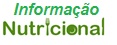 SEG 02/07TER 03/07QUA 04/07QUI 05/07SEX 06/07 LEITE COM CHOCOLATE 50% CACAU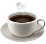 PÃO DOCE COM MANTEIGA  ARROZ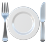 LENTILHAFILET DE FRANGO EM CUBOSSALADA: REPOLHO   LEITE COM CHOCOLATE 50% CACAUBISCOITO ROSQUINHA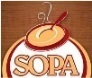  SOPA DE FEIJÃO COM  MACARRÃO AVE MARIA COM CENOURA, BATATA 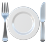 PÃO FRANCÊS FATIADO LIMÃO 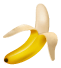 FRUTA: BANANA LEITE MORNO COM FLOCOS DE MILHO  MACARRÃO PADRE NOSSO COM CARNE PATINHO EM ISCA  SALADA: ALFACE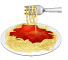  LEITE COM CHOCOLATE 50% CACAU BOLACHA DOCE  RISOTO: ARROZ COM FILET DE FRANGO DESFIADO MILHO E ERVILHASALADA: TOMATESUCO DE CAJU  FÉRIASPor Categoria Média EnergiaCarboidratoProteínasLipídiosFibrasVitaminasVitaminasMinerais  (mg)Minerais  (mg)Minerais  (mg)Minerais  (mg)Minerais  (mg)Por Categoria Média (kcal)(g)(g)(g)(g)A (µg)C (mg)CálcioFerroMagnésioZincoSódioPré-Escola Média 266,3632,112,449,83,02220,8813,2840,082,2432,321,52523,52